                                    ОПРОСНЫЙ ЛИСТ НА ТЕРМОЧЕХОЛ для перевозки продуктов питанияЗаказчик (компания), контактное лицоМетод транспортировки             На европаллете                        В ролл-контейнере             На европаллете                        В ролл-контейнере             На европаллете                        В ролл-контейнере             На европаллете                        В ролл-контейнереКоличество термочехлов Габаритные размеры оборудования (Д х Ш х В, мм)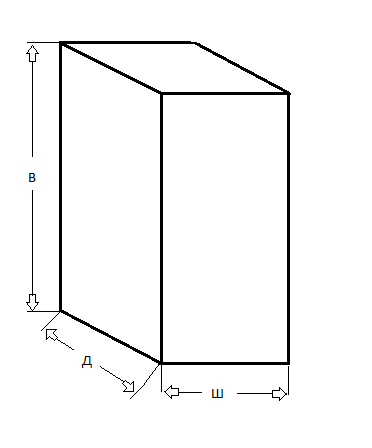 Температурный режим перевозки вне чехла (окружающего воздуха)Т, 0С От                                               До       От                                               До       От                                               До       От                                               До      Характер транспортируемой продукцииОхлажденнаяЗамороженнаяРазогретаяОхлажденнаяЗамороженнаяРазогретаяДополнительные данныеДополнительные данныеХарактер транспортируемой продукцииОхлажденнаяЗамороженнаяРазогретаяОхлажденнаяЗамороженнаяРазогретаяИсполнение покрывного слоя:Тканевая основа с PU покрытием (цвет синий/черный) Вариант «SZ»Полипропилен (цвет серый). Вариант «FZ». (Эконом вариант)Тканевая основа с PU покрытием (цвет синий/черный) Вариант «SZ»Полипропилен (цвет серый). Вариант «FZ». (Эконом вариант)Тканевая основа с PU покрытием (цвет синий/черный) Вариант «SZ»Полипропилен (цвет серый). Вариант «FZ». (Эконом вариант)Тканевая основа с PU покрытием (цвет синий/черный) Вариант «SZ»Полипропилен (цвет серый). Вариант «FZ». (Эконом вариант)